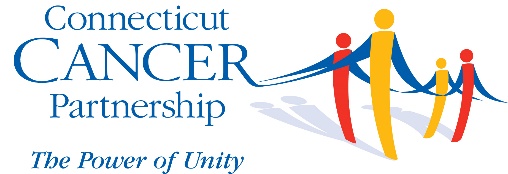 Application for MembershipI would like to participate in the cancer control efforts of the Connecticut Cancer Partnership. I hope to learn how my professional role and/or personal interests can inform and support the goals, objectives, and strategies of the Connecticut Cancer Plan.  I look forward to receiving information about educational and networking opportunities to promote Connecticut cancer control efforts and Partnership initiatives. NamePlease provide information about yourself in the shaded boxes below.Please submit this form as an email attachment to:Lucinda Hogarty, Connecticut Cancer Partnership, Executive Director at hogartylhccp@gmail.comor mail to:Katie Shuttleworth, Comprehensive Cancer Program, CT Department of Public Health410 Capitol Ave., MS#11CCCHartford, CT 06134Date:       Date:       Date:       Date:       Date:       First Name:       M.I.       M.I.       M.I.       Last Name:       Last Name:       Last Name:       Last Name:       Degrees/Credentials:        Degrees/Credentials:        Degrees/Credentials:        Degrees/Credentials:        Degrees/Credentials:        Degrees/Credentials:        Degrees/Credentials:        Job Title:       Job Title:       Job Title:       Job Title:       Job Title:       Job Title:       Job Title:       Organization or Affiliation:       Organization or Affiliation:       Organization or Affiliation:       Organization or Affiliation:       Organization or Affiliation:       Organization or Affiliation:       Organization or Affiliation:       Address 1:        Address 1:        Address 1:        Address 1:        Address 1:        Address 1:        Address 1:        Address 2:       Address 2:       Address 2:       Address 2:       Address 2:       Address 2:       Address 2:       City:       City:       City:       State:              State:              State:              Zip:       Zip:       Daytime Phone:       Daytime Phone:       Email:       Email:       Email:       Email:       Email:       Email:       Please tell us about your areas of interest, including current involvement with cancer prevention and control programs or activitiesPlease tell us about your areas of interest, including current involvement with cancer prevention and control programs or activitiesPlease tell us about your areas of interest, including current involvement with cancer prevention and control programs or activitiesPlease tell us about your areas of interest, including current involvement with cancer prevention and control programs or activitiesPlease tell us about your areas of interest, including current involvement with cancer prevention and control programs or activitiesPlease tell us about your areas of interest, including current involvement with cancer prevention and control programs or activitiesPlease tell us about your areas of interest, including current involvement with cancer prevention and control programs or activities